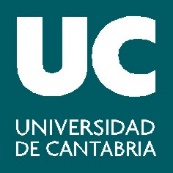 DECLARACIÓN RESPONSABLE PARA TRABAJO DE PDI EN LABORATORIOS(El envío de esta declaración responsable al Vicerrector de Campus, Servicios y Sostenibilidad se considera condición suficiente para tener acceso. No se requiere respuesta previa.)El/La abajo firmante declara conocer el Procedimiento de Retorno a la Actividad Presencial aprobado por el Comité de Seguridad y Salud Laboral el 29 de abril de 2020 (https://web.unican.es/Documents/covid19/Protocolo-de-retorno-actividad-UC.pdf) y se compromete a cumplir las normas allí recogidas en el en cuanto a las medidas de protección individual, colectiva y organizativa recomendadas para prevenir la COVID-19, así como cualquiera otra que la UC pueda dictar al respecto.De igual forma, declara conocer y cumplir las medidas de protección individual, colectiva y organizativa relativas al acceso y trabajo en los espacios y en su caso, laboratorios, donde se realizará la actividad de investigación.Firmado, en ____________ a ____ de ____________ de ________NombreApellidosDNIGrupo de Investigación / Dpto. / CentroEl/La investigador/a Visto Bueno del/de la responsable del Grupo o laboratorioVisto Bueno del/de la directora/a del Departamento o Instituto